Раздел 1. Общие закономерности жизни  9 класс /линия Пономаревой И.Н./(9 класс, Пономарева И.Н., Корнилова О.А., Чернова Н.М. -М.: Вентана-Граф, 2019.)Урок 9Тема урока: «Органоиды клетки и их функции».Цель урока: - закрепить представление о сложном строении и особенностях функционирования органоидов клетки: мембраны, эндоплазматической сети, аппарата Гольджи, клеточного центра, лизосом, митохондрий, пластид, рибосом, цитоскелета, пероксисом;Задачи урока:образовательная: уметь классифицировать органоиды клетки по особенностям строения (немембранные, двумембранные, одномембранные), определять их роль в клетке.развивающая: продолжить развивать умения работать по картинке, находить объекты по памяти, умения сравнивать и анализировать, выделять главное и приводить примеры. воспитательная: формировать устойчивые учебные мотивы, интерес к предмету, развивать доброжелательность, готовность к сотрудничеству с учителем и обучающимися.Тип урока: комбинированный урокФорма проведения: индивидуальная, фронтальная, работа в парах.Методы и приемы обучения: частично-поисковый, проблемный, наглядный: просмотр презентации; методы контроля: выполнение интерактивных заданий. Средства обучения: информационно-коммуникативные технологии; компьютер; проектор; мультимедийная презентация; Дидактические материалы и оборудование: презентация, рабочие листы,  таблица.Планируемые результаты:Предметные: знать: определение понятий: эндоплазматическая  сеть, аппарат  Гольджи, клеточный  центр, лизосомы, митохондрии, пластиды, рибосомы, цитоскелет, включения, пероксисомы. Уметь: характеризовать роль органоидов в клетке. Метапредметные: познавательные: обучающиеся учатся анализировать, сравнивать, классифицировать и обобщать факты и явления, выявлять причины и следствия простых явлений, работать с разными источниками информации, находить информацию о процессах жизнедеятельности живых  организмов в учебнике, научно-популярной литературе, биологических словарях и справочниках, интернете и интерпретировать ее; коммуникативные: владеть коммуникативными умениями; обмениваться мнениями в паре, находить ответы на вопросы;  регулятивные: планирование – выполнять задания в соответствии с поставленной целью; выдвигать версии решения проблемы, осознавать конечный результат, выбирать из предложенных и искать самостоятельно средства достижения цели.Личностные: самоопределение:  учащиеся развивают познавательные потребности на основе интереса к изучению биологии; у них формируются ценностно-смысловые установки по отношению к окружающей среде..План урокаЭтап урокаИнформационный блок (содержание учебного материала)Деятельностный блок(содержит перечень действий обучающихся)Планируемые результатыУниверсальные учебные действия(УУД)Методический блок (методы, приемы и педагогические технологии, используемые на каждом из этапов урока)Организационный Приветствие.Проверка готовности к уроку. Осуществляют самопроверку готовности к уроку.Регулятивные:умение  настроиться на взаимодействие с другими  обучающимися  и учителем. Создание положительной мотивации.Самоконтроль учебной деятельностиАктуализация знанийПроверка ранее полученных знанийОпрос1. Как устроена плазматическая мембрана.? Каким образом осуществляется транспорт через плазматическую мембрану?2. Опишите строение ядра. В чем заключается роль ядрышек? Зачем нужны ядерные поры в мембране?3. Что произойдет с клеткой, если поместить ее в гипертонический раствор, гипотонический раствор или изотонический раствор?МотивацияНа прошлом занятии мы рассмотрели основные части клетки. Однако в ее строении еще много необходимых компонентов, без которых ее жизнедеятельность была бы невозможна. Как вы думаете, о чем сегодня мы продолжим говорить? Сформулируйте тему урока и запишите ее  в тетрадь.Обучающиеся: 1. Отвечают на вопросы2. Обсуждают ответы на проблемные вопросы совместно с учителем3. Записывают тему урокаМетапредметные УУД: целеполагание – формулируют учебную задачу на основе соотнесения того, что уже известно, и того, что еще не известноКонтроль ранее полученных знанийФормирование новых понятий и способов действияРабота в парах- Рассмотрите модель «Строение эукариотической клетки». Найдите по рисунку все ее части.В тетради заполните схему «Классификация органоидов клетки»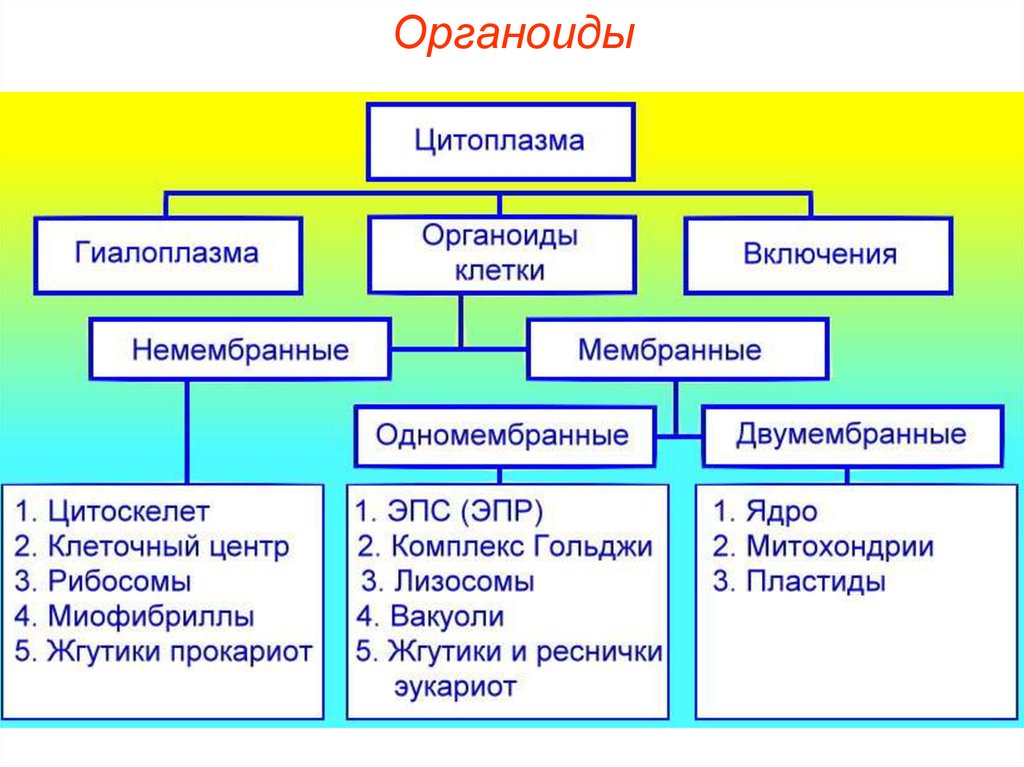 Заполним таблицу, ориентируясь на иллюстративный обучающий материалОбучающиеся: 1.Работают в парах с рисунками, анализируют дополнительную информацию.2. Отвечают на вопросы.3. Анализируют информацию в учебнике, составляют схему4. Смотрят обучающую презентацию 5. Заполняют таблицуПредметные результаты обучения: освоение знаний по теме и  основным  понятиям.Коммуникативные УУД: сформировать умение слушать и понимать речь других людей, взаимодействовать при обсуждении.Познавательные УУДСформировать умение ориентироваться в учебнике, находить и использовать нужную информацию.Регулятивные УУДСформировать умение в диалоге с учителем совершенствовать самостоятельно выработанные критерии оценки.Сформировать умение работать по плану.Личностные результаты обучения:умение использовать жизненный опыт при изучении нового материала.Развивающее обучениеЧастично-поисковое обучениеФормирование умений и навыков А) Заполнение схемы на доске (1 учащийся)Органоиды клеткиБ) Интерактивное задание: определи на модели все части клеткиВ) По рисункам назови отличия в строении клетки растений и животных, сходства в клетке животных и бактерийГ) Креативное заданиеПредставьте, что клетка-это город, а органоиды клетки-ее предприятия и организации. Найди соответствие организации в городе ее органоиду в клетке.Клеточная мембранаЭндоплазматическая сетьЛизосомыМитохондрииПластидыРибосомыЯдроА. Станки  для  сборки  или строительные бригадыБ. Производственные предприятия,  дороги и коммуникацииВ. Пограничная зона городаГ. Предприятия по переработке мусораД. Городская администрацияЕ. Энергетические предприятия – электростанции и котельныеЖ. Тепличное хозяйство городаОтветы: 1в, 2б, 3г, 4е, 5ж, 6а, 7д1. Используя ранее полученные знания, выполняют разноуровневые заданияПредметные: закрепление основных терминов и понятийРегулятивные УУД: осознание конечного результата. Развивающее обучениеРефлексияДавайте немного поговорим об уроке. Выберите по одному вопросу для устного ответа.- Какие вопросы показались тебе наиболее трудными?- Какой элемент урока надо было провести иначе? Как именно?- Оцени свою работу на уроке, обоснуй оценку.Обучающиеся подводят итоги своей деятельности, соотносят результаты деятельности с целью урокаЛичностные умения: самоопределение- владеют адекватной позитивной самооценкойИндивидуальная оценка деятельностиДомашнее задание§ 9. Ответы на вопросыПодготовиться к сам.работе по теме «Химический состав и строение клетки»Записывают домашнее задание, задают вопросы, обсуждают дополнительные задания по желанию.Предметные:используют приобретенные знания и умения Личностные:проявление любознательностиИндивидуальная работаОбщенаучные методы Характеристика Характеристика Пример Наблюдение метод, с помощью которого исследователь собирает информацию об объектеметод, с помощью которого исследователь собирает информацию об объектеНаблюдать можно визуально, например за поведением животных. Можно наблюдать с помощью приборов за изменениями происходящими в живых объектах, например при снятии кардиограммы в течении суток. Наблюдать можно за сезонными изменениями в природе, например за линькой животныхИзмерение Измерение определение отношения одной (измеряемой) величины к другой однородной величине, принятой всеми участниками за единицу измерения Определение длины тела трески Сравнение Сравнение количественное или качественное сопоставления статичных или динамичных (изменяющихся) свойств двух и более объектов, для установления их сходства, равенства или различия Сопоставление размаха крыльев видов семейства врановые. Сравнение графиков численности хищников и жертв Эксперимент (опыт) Эксперимент (опыт) метод, с помощью которого проверяют результаты наблюдений, выдвинутые предположения – гипотезы. Это всегда получение новых знаний с помощью поставленного опыта. Скрещивание животных или растений с целью получения нового сорта или породы, проверка нового лекарства. Моделирование Моделирование метод, при котором создается некий образ объекта, модель с помощью которой ученые получают необходимые сведения об объекте.Создание из пластмассовых элементов модели ДНК Частные методы в биологии Характеристика Генеалогический метод Применяется при составлении родословных людей, выявление характера наследования некоторых признаков Исторический метод Установление взаимосвязей между фактами, процессами, явлениями, происходящими на протяжении исторически длительного времени (несколько миллиардов лет). Палеонтологический метод Позволяет выяснить родство между древними организмами, останки которых находятся в земной коре, в разных геологических слоях. Микроскопирование Приготовление микропрепаратов целых биологических объектов или их частей и изучения их под микроскопом. Центрифугирование Разделение смесей на составные части под действием центробежной силы. Применяется при разделении органоидов клетки, легких и тяжелых фракций органических веществ. Цитологический или цитогенетический метод Исследование строения клетки, ее структур с помощью различных микроскопов. Биохимический метод Исследование химических процессов, происходящих в организме. Близнецовый метод Используется для выяснения степени наследственной обусловленности исследуемых признаков. Метод дает ценные результаты при изучении морфологических и физиологических признаков. Гибридологический метод Скрещивание организмов и анализ потомства 